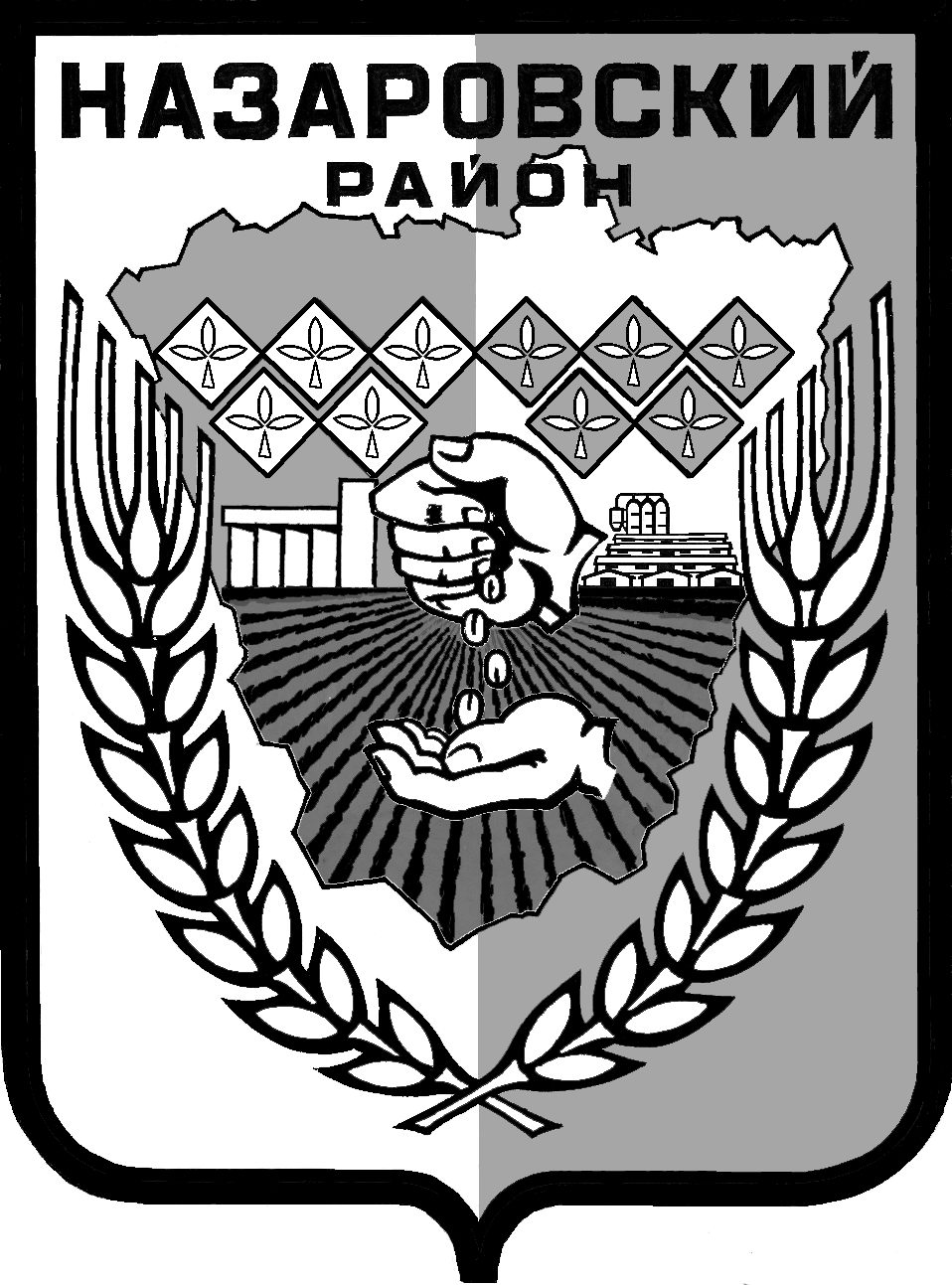 Администрация Назаровского районаКрасноярского краяПОСТАНОВЛЕНИЕ«15» 10. 2014  г.                       г. Назарово                                        № 434-пО внесении изменений в постановление администрации Назаровского района 
от 15.08.2014 г. № 364-п «О координационной межведомственной комиссии 
по внедрению Всероссийского физкультурно - спортивного комплекса «Готов 
к труду и обороне»          На основании федерального закона от 06.10.2003 года № 131-ФЗ 
«Об общих принципах организации местного самоуправления в Российской Федерации», руководствуясь Уставом муниципального образования Назаровский район  Красноярского края, ПОСТАНОВЛЯЮ:1. Внести в постановление администрации Назаровского района от15.08.2014 года №364-п «О координационной межведомственной комиссии по внедрению Всероссийского физкультурно – спортивного комплекса «Готов 
к труду и обороне» следующие изменения:           1.1.   Приложение к постановлению  изложить в новой редакции согласно приложению к настоящему постановлению.2. Общему отделу администрации района (Мчедлишвили) разместить настоящее постановление на официальном сайте администрации Назаровского района в информационно - телекоммуникационной сети Интернет.3.	Контроль за выполнением постановления возложить 
на заместителя главы администрации по социальным вопросам Т.В. Борисову.4. Постановление вступает в силу в день, следующий за днем его официального опубликования в газете "Советское Причулымье".Глава администрации района           				С.Н. Крашенинников                                                                       Приложение №1к постановлениюадминистрации Назаровского районаот «15» 10.2014 г. № 434-п                                                            СОСТАВкоординационной межведомственной комиссии по внедрению  Всероссийского физкультурно - спортивного комплекса «Готов к труду и обороне»1. Шадрыгин  Александр Владимирович- глава Назаровского района, председатель комиссии (по согласованию);2. Крашенинников Сергей Николаевич3. Малькевич Карина АлексеевнаЧлены межведомственной комиссии: - глава администрации Назаровского района, заместитель председателя комиссии;- ведущий специалист по молодежной политики отдела культуры спорта и молодежной политики администрации Назаровского  района, секретарь комиссии.1.Арефьева Людмила Геннадьевна 2. Анисимов Григорий Георгиевич-руководитель Управления образования администрации Назаровского района; - глава Дороховского сельсовета (по согласованию);3. Аугустинайтис Римас Вито- глава Красносопкинского сельсовета (по согласованию);4. Башкиров  Александр Георгиевич5. Бляхер Дмитрий Анатольевич- глава Гляденского сельсовета (по согласованию);	- директор МКОУДОД  ДЮСШ Назаровского района6. Борисова Татьяна Валентиновна7. Боргардт Давыд Готфридович- заместитель главы администрации Назаровского района по социальным вопросам; - глава Краснополянского  сельсовета (по согласованию);	8. Боргардт Евгений Давыдович9.Божкевич Ольга Александровна- директор МКОУ «Сережская основная 	общеобразовательная школа»;- заведующий отделом, главный бухгалтер отдела учета и контроля администрации Назаровского района;10. Верц Сергей Петрович- директор МБОУ «Гляденская средняя общеобразовательная школа»;11. Глазырин Виктор Иванович- глава Подсосенского  сельсовета(по согласованию);12.Гобов Василий Николаевич13. Грачев Виктор Иванович- первый заместитель главы администрации Назаровского района по сельскому хозяйству;- глава Степновского сельсовета(по согласованию);14. Еремеев Александр Ильич- директор МКОУ «Медведская основная общеобразовательная школа»;15. Зарубкин Сергей Александрович16. Козюра Надежда Васильевна- главный врач КГБУЗ «Назаровская районная больница № 2» (по согласованию);- директор МБОУ  «Павловская средняя общеобразовательная школа»;17. Куликов Максим Леонидович- глава Преображенского сельсовета(по согласованию);18. Липнягов Геннадий Васильевич- глава Сахаптинского сельсовета(по согласованию);19. Лопатин Владимир Викторович20. МатвееваСветлана Александровна- главный специалист по физической культуре и спорту отдела культуры спорта и молодежной политики администрации Назаровского  района; - глава Верхнеададымского сельсовета(по согласованию);21. Мартынова Ольга Ивановна- директор МБОУ «Дороховская  средняя общеобразовательная школа»;22. Медведева  Людмила Робертовна23. Мельничук Наталья Юрьевна- директор МБОУ «Краснополянская  средняя общеобразовательная школа»;- руководитель финансового управления администрации Назаровского района;24. Обухова Анна Александровна- директор МБОУ «Преображенская средняя общеобразовательная школа»;                 25. Пеллинен Ольга Михайловна- директор МБОУ «Степновская средняя общеобразовательная школа»;26. Седых Нина Михайловна- директор МБОУ «Подсосенская средняя общеобразовательная школа»;                    27. Симон Лидия Андреевна- директор МБОУ «Сахаптинская  средняя общеобразовательная школа»;                                  28. Сергеева Ольга Николаевна- директор МБОУ «Сохновская средняя общеобразовательная школа»;                                  29. Чупаченко Павел Николаевич- директор МБОУ «Крутоярская  средняя общеобразовательная школа»;                                            30.Цибульский Владимир Иванович31. Шаланкова Светлана Ильинична - глава Павловского  сельсовета(по согласованию);- главный специалист по правовым вопросам администрации Назаровского района.